Российская  Федерация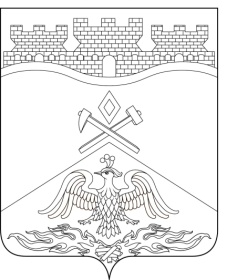 Ростовская  областьг о р о д   Ш а х т ы        ГОРОДСКАЯ ДУМАРЕШЕНИЕ № 34138-го заседания городской Думы города ШахтыПринято 28 марта 2023 годаО занесении на Доску почетазаслуженных граждан города Шахты – педагогов и наставников города Шахты,имеющих значительные заслуги в сфере образования Во исполнение Указа Президента Российской Федерации от 27.06.2022 №401 «О проведении в Российской Федерации Года педагога и наставника», в целях признания особого статуса педагогических работников города Шахты, руководствуясь статьей 5 Устава муниципального образования «Город Шахты», городская Дума города ШахтыРЕШИЛА:Занести на Доску почета заслуженных граждан города Шахты с 01.09.2023 по 25.08.2024 – педагогов и наставников города Шахты, имеющих значительные заслуги в сфере образования.Приостановить до 25.08.2024 действие части 1 статьи 3 Положения о Доске почета заслуженных граждан города Шахты, утвержденного решением городской Думы города Шахты 31.05.2012 №257 (далее – Положение).Установить, что положения части 2 статьи 3 Положения применяются в части выдвижения кандидатов на основании ходатайств только из числа педагогов и наставников города Шахты, имеющих значительные заслуги в сфере образования.Рекомендовать директору Департамента архитектуры, градостроительства и территориального развития (Е.В. Геращенко) разработать проект внесения эмблемы Года педагога и наставника в оформление Доски почета заслуженных граждан города Шахты с учетом части 1 настоящего решения.Настоящее решение подлежит опубликованию в городской газете «Шахтинские известия» и размещению на официальных сайтах городской Думы города Шахты и Администрации города Шахты в информационно-телекоммуникационной сети «Интернет».Контроль за исполнением настоящего решения возложить на заместителя главы Администрации города Шахты О.В. Тхак и комитет городской Думы города Шахты по местному самоуправлению и молодежной политике (О.Н. Данилов).Председатель городской Думы - глава города Шахты	                                                                А. Горцевской28 марта 2023 годаРазослано: Министерству региональной политики и массовых коммуникаций Правительства РО, Администрации города Шахты, прокуратуре, СМИ, дело.